Праздник 23 февраля в детском саду – хороший повод для воспитания у дошкольников чувства патриотизма, сопричастности к лучшим традициям своей Родины, формирования у детей гордости за славных защитников Отечества. Это праздник всех людей, которые стоят на страже нашей Родины. Это праздник настоящих мужчин — смелых и отважных, ловких и надёжных, а также праздник мальчиков, которые вырастут и станут защитниками Отечества. Мы команда лучше всех 
Нам сопутствует успех! Под таким девизом в нашем детском саду прошел музыкально-спортивный праздник, посвященный Дню защитника Отечества.В течение  всей недели в  старших группах  проходили следующие мероприятия: чтение художественной литературы, беседы, рассматривание иллюстраций по теме, просмотр слайдов, отгадывание загадок о военной технике, о разных родах войск, викторины, рисование, лепка по теме.                                                     На празднике воспитанники пели песни,  читали стихи о защитниках России, танцевали. Совместно с родителями интересно и весело прошли игры «Принеси мяч», «Наполни корзину»,  «Всадники»,  «Помощники» и т.д. Ребята показали всю свою ловкость, силу и смекалку.  Участники хорошо подготовились к состязаниям и поэтому, победила дружба. Все получили эмоциональный заряд и желание служить в рядах российской армии! 
Праздник 23 февраля в саду является очень долгожданным и ответственным для каждого мальчика. Важно, чтобы организация мероприятия была проведена с учетом всех особенностей детей, и чтоб каждый из них смог понять свое гордое звание - быть мужчиной! Такие мероприятия, проведённые с детьми, закладывают в их душах зёрнышки патриотизма, чувства долга перед Родиной.                                                     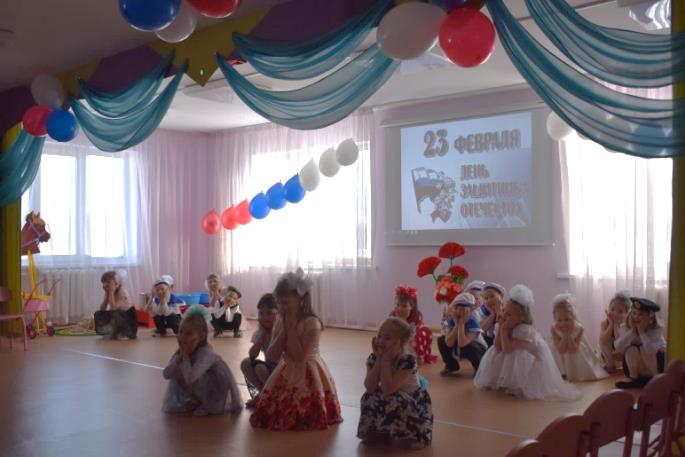 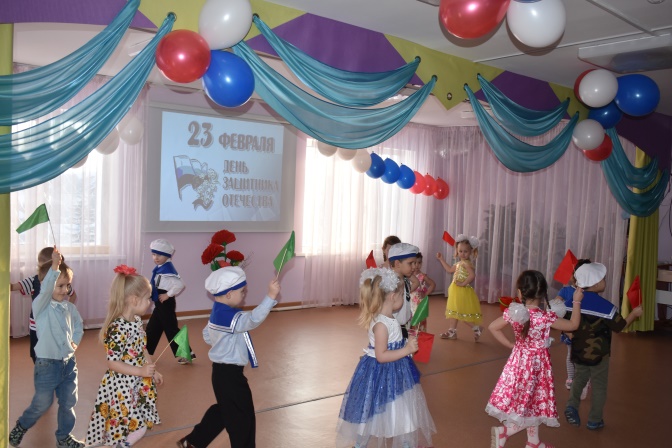 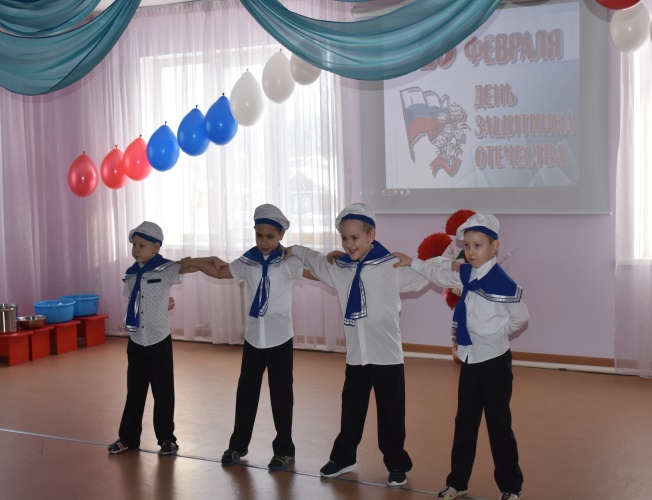 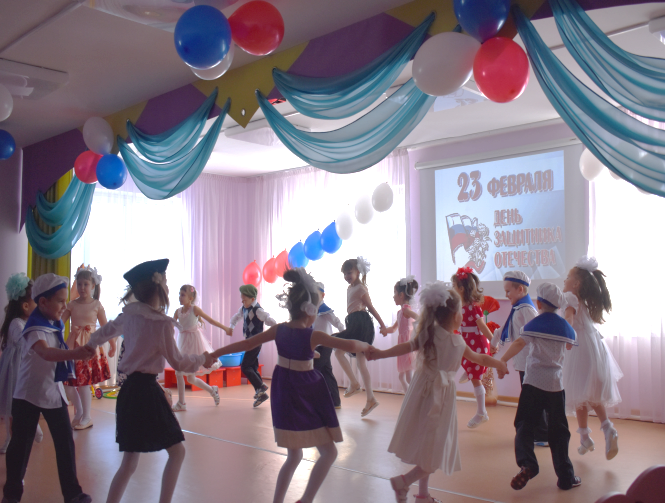 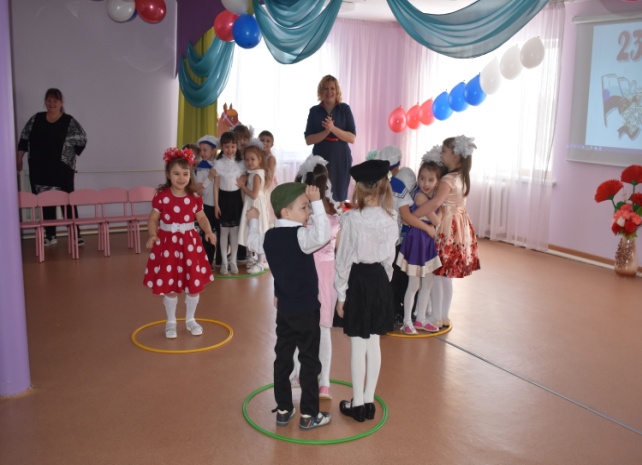 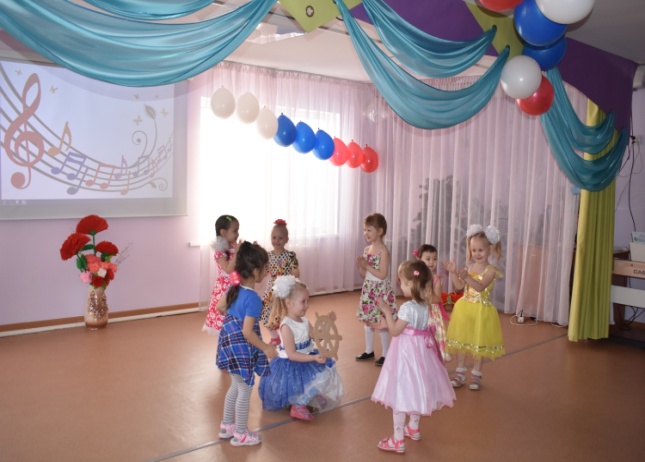 